MUNICIPIO DE ZAPOTLAN EL GRANDE, JALISCO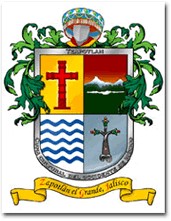 Sistema Integral de Contabilidad Gubernamental ANALISIS DE MOVIMIENTOS CONTABLESGASTOS DE REPRESENTACION, O VIATICOS DEL CUERPO EDILICIO.MES DE AGOSTO 2018.FECHANOMBRE Y PUESTO, ORIGEN,FECHA Y HORA DE SALIDA Y LLEGADA, AGENDA DE ACTIVIDADES Y RESULTADOSIMPORTE02/08/2018VIATICOS A TOVIES CARDENAS GARCIA; REGIDOR Y PERSONAL DE REGIDORES; DIA 24 JUL 18 SDA 07:00 Y REG 22:00 HRS; A CD GUADALAJARA, JAL. A LAS INSTALACIONES DE VARIOS MUSEOS DE LA CIUDAD P/ACOMPAÑAR EN RECORRIDO A VISITANTES DE LONGMONT, CO. POR PROGRAMA CIUDA992.0028/08/2018RESERVACION DE HOTEL ARANZAZU CENTRO HISTORICO EN GUADALARA DEL 18-19 DE AGOSTO DEL PRESENTE A NOMBRE DE LIC. TEOFILO DE LA CRUZ MORAN Y MAESTRO CARLOS AGUSTIN DE LA FUENTE GUTIERREZ, ASUNTO TALLER DE GESTION DE FONDOS PARA EL MUNICIPIO 1,405.9214/08/2018RESERVACION DE HABITACIONES A SAN FRANCISCO C.A. DEL PRESIDENTE MUNICIPAL, JUAN MANUEL FIGUEROA BARAJAS Y EL SECRETARIO GENERAL, DEL 18 AL 20 DE AGOSTO EN REPRESENTACION DEL MUNICIPIO EN REUNION CON LA ASOCIACION JALISCIENCE ENB EL ESTRANJERO. 14,292.0030/08/2018COMPRA DE BOLETOS DE AVION A LIC. HIGINIO DEL TORO PEREZ Y PRESIDENTE MUNICIPAL JUAN MANUEL FIGUEROA BARAJAS 8,769.9922/08/2018PAGO DE HOSPEDAJE PARA LIC. ALEJANDRO AQUINO Y SR ORZO ARREOLA DEL 12 AL 14 DE AGOSTO 2018 2,354.0022/08/2018VIATICOS A CARLOS ALEJANDRO AQUINO MEDINA; PERSONAL ; DIA 12 AGO 18 09:35 Y REG 11:45 HRS DEL DIA 14 AGO 18; CD MEXICO,DF A CASA COMPOSITOR RUBEN FUENTES GASSON P/ENTREVISTA PARA LIBRO DEL COMPOSITOR. SE CUMPLIO CON ASISTENCIA EN TIEMPO Y FORMA. ALIMENTOS4,576.5627/08/2018VIATICOS A MATILDE ZEPEDA BAUTISTA  SALIENDO DE CIUDAD GUZMAN CON DESTINO A GUADALAJARA EL 23 DE JULIO 2018   REGRESANDO EL CON EL DESGLOSE DE LOS SIGUIENTES GASTOS  ALIMENTOS $ 27.00 PASAJES 185.00 TAXIS 4 200.00   AGENDA DE ACTIVIDADES:   REGISTRO CIVIL412.0027/08/2018VIATICOS A MATILDE ZEPEDA BAUTISTA  SALIENDO DE CIUDAD GUZMAN CON DESTINO A GUADALAJARA EL  30 DE JULIO REGRESANDO EL CON EL DESGLOSE DE LOS SIGUIENTES GASTOS : ALIMENTOS $ 227.00  AGENDA DE ACTIVIDADES: MUSEO TROMPO MAGICO  RESULTADOS:  CAPACITACION 227.0027/08/2018VIATICOS A MATILDE ZEPEDA BAUTISTA SALIENDO DE CIUDAD GUZMAN CON DESTINO A GUADALAJARA EL  17 DE JULIO 2018 REGRESANDO EL CON EL DESGLOSE DE LOS SIGUIENTES GASTOS :  ALIMENTOS $ 291.00 AGENDA DE ACTIVIDADES: PROYECTO DE LA ESCRITURA SECUNDARIA 100 RESULTA291.00